Notice of Close of Regular Voter Registration and Option for Late RegistrationNotice is hereby given, that regular* registration for the SPECIAL Election to fill the U.S. Representative vacancy to be held on Thursday, May 25, 2017 in the County of _______________________, will close at 5:00 p.m., on April 25, 2017.*NOTE: If you miss this regular registration deadline, you may still register for the election by showing up at the county election office up to and including on election day. Between  and the close of business on the day before election day, you can complete and submit a voter registration form, but you will need to return to the local election office on election day to pick up and vote a ballot.All active and inactive**electors of _______________________ County are entitled to vote at said election.                                   				        		(county)**Inactive electors may reactivate by appearing at the polling place in order to vote, by requesting an absentee ballot in any election, or by notifying the County Election Administrator in writing of the elector's current address in the county. The Legislature is currently considering legislation that would determine how the election is conducted. If, as a result of the legislation, the election is conducted by mail ballot, ballots will be automatically mailed to Active Electors only. If you are a registered voter and do not receive a ballot, contact the County Election Administrator to update your information as necessary and receive a ballot.   Subject to the regular registration and late registration requirements above, if you are not currently registered to vote or have updated your address since you last registered to vote, you can visit the county election office and complete a voter registration application, or you can fill out, print, and sign a voter registration application and drop it off at your county election office, or mail it to the county election office. If you are not sure of your current voter registration status, please visit www.MyVoterPageMT.com or call ____________.                                                          	DATED this _____ day of ____________, 20___.                                                                                           	________________________________________                                                                                           	County                                                                                                            ________________________________________                                                                                             	Election AdministratorUpdated March 21, 2017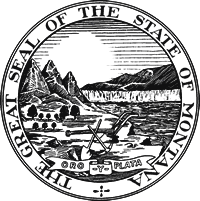 Notice of Close of Regular Voter Registration and Option for Late RegistrationThis notice must be published in a newspaper of general circulation 3 times in the 4 weeks before the close of regular registration in order to notify individuals of the close of regular registration and the availability of late registration. Notice to be filed with newspaper of general circulation in countyNotice to be filed with newspaper of general circulation in county